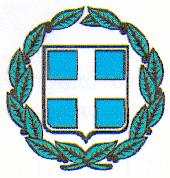 Δελτίο ΤύπουΘέμα: Προσλήψεις Υπαλλήλων και Προκηρύξεις Θέσεων στο Γενικό Νοσοκομείο Αγίου             ΝικόλαουΗ Διοίκηση του Γενικού Νοσοκομείου Αγίου Νικολάου ενημερώνει τους πολίτες ότι κατά το τελευταίο τρίμηνο προσελήφθησαν και ανέλαβαν υπηρεσία στο Γενικό Νοσοκομείο Αγίου Νικολάου οι ακόλουθοι υπάλληλοι:3 μόνιμοι ιατροί κλάδου ΕΣΥ (ειδικότητας Επιμ. Β΄ Χειρουργικής, Επιμ. Β΄ Ακτινοδιαγνωστικής και Διευθυντής Τμήματος Επειγόντων Περιστατικών Γενικής Ιατρικής)2 μόνιμοι υπάλληλοι (1 κλάδου ΤΕ Ραδιολογίας-Ακτινολογίας, 1 ΤΕ Νοσηλευτικής)1 μόνιμος υπάλληλος κλάδου ΠΕ Βιολογίας (από μετάταξη)10 επικουρικοί υπάλληλοι (3 ΤΕ Νοσηλευτικής, 2 ΔΕ Τεχνικού, 1 ΔΕ Μαγείρων, 2 ΥΕ Πλυντών, 1 ΥΕ Βοηθ. Υγειονομικού Προσωπικού, 1 ΥΕ Λαντζιέρων). 2 υπάλληλοι από πρόγραμμα του ΟΑΕΔ (1 ΠΕ Ψυχολογίας και 1 ΤΕ Κοινωνικών Λειτουργών)26 υπάλληλοι με σύμβαση εργασίας Ιδιωτικού Δικαίου Ορισμένου Χρόνου (21 ΥΕ Καθαριστών/Καθαριστριών, 2 ΔΕ Μαγείρων και 3 ΥΕ Φύλαξης).Επισημαίνεται ιδιαίτερα ο διορισμός του νέου Διευθυντή του Τμήματος Επειγόντων Περιστατικών (ΤΕΠ) Γενικής Ιατρικής, με την οποία ολοκληρώνεται ένα ακόμη σημαντικό βήμα για την ανάπτυξη αυτόνομου ΤΕΠ στο νοσοκομείο μας.Σε εξέλιξη βρίσκονται και ολοκληρώνονται σύντομα οι διαδικασίες κρίσης για την πρόσληψη 3 νέων μόνιμων ιατρών ΕΣΥ ειδικότητας Καρδιολογίας, Μαιευτικής και Ουρολογίας, ενώ αναμένεται η επαναπροκήρυξη των θέσεων μόνιμων ιατρών ΕΣΥ Παθολογίας (1 θέση), Τμήματος Επειγόντων Περιστατικών (3 θέσεις) και Παθολογικής Ανατομικής (1 θέση) από προηγούμενες προκηρύξεις που απέβησαν άγονες.Ευχαριστούμε την ηγεσία του Υπουργείου Υγείας και της 7ης ΥΠΕ Κρήτης για την υποστήριξη και την έγκριση των παραπάνω προσλήψεων και προκηρύξεων, το μέγεθος των οποίων είναι πρωτοφανές -σε τόσο σύντομο χρονικό διάστημα- για το νοσοκομείο μας. Ευχαριστούμε επίσης τα μέλη του Διοικητικού Συμβούλιου και τις αρμόδιες υπηρεσίες και υπαλλήλους του νοσοκομείου για την υποστήριξη και την ταχύτατη διεκπεραίωση των σχετικών διαδικασιών.                                                                                                           Η Διοικήτρια                                                                                                     Μαρία Σπινθούρη